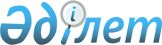 Об установлении водоохранных зон и водоохранных полос реки Березовка (левый берег) и ручья Мочалка (левый берег) на испрашиваемом земельном участке, расположенном в 5,2 км западнее поселка Верхнеберезовка Глубоковского района Восточно-Казахстанской области, и режима их хозяйственного использованияПостановление Восточно-Казахстанского областного акимата от 21 августа 2019 года № 281. Зарегистрировано Департаментом юстиции Восточно-Казахстанской области 6 сентября 2019 года № 6143
      Примечание ИЗПИ.

      В тексте документа сохранена пунктуация и орфография оригинала.
      В соответствии со статьями 39, 116, 125, 145-1 Водного кодекса Республики Казахстан от 9 июля 2003 года, подпунктом 8-1) пункта 1 статьи 27 Закона Республики Казахстан от 23 января 2001 года "О местном государственном управлении и самоуправлении в Республике Казахстан", на основании утвержденной проектной документации и в целях поддержания водных объектов в состоянии, соответствующем санитарно-гигиеническим и экологическим требованиям, для предотвращения загрязнения, засорения и истощения поверхностных вод, а также сохранения растительного и животного мира, Восточно-Казахстанский областной акимат ПОСТАНОВЛЯЕТ:
      1. Установить:
      1) водоохранные зоны и водоохранные полосы реки Березовка
       (левый берег) и ручья Мочалка (левый берег) на испрашиваемом земельном участке, расположенном в учетном квартале 05-068-021 в 5,2 км западнее поселка Верхнеберезовка Глубоковского района Восточно-Казахстанской области, согласно приложению к настоящему постановлению;
      2) специальный режим хозяйственного использования на территории водоохранных зон и режим ограниченной хозяйственной деятельности на территории водоохранных полос реки Березовка (левый берег) и ручья Мочалка (левый берег) на испрашиваемом земельном участке, расположенном в учетном квартале 05-068-021 в 5,2 км западнее поселка Верхнеберезовка Глубоковского района Восточно-Казахстанской области, согласно действующему законодательству Республики Казахстан.
      2. Управлению природных ресурсов и регулирования природопользования Восточно-Казахстанской области передать утвержденную проектную документацию акиму Глубоковского района для принятия мер в соответствии с установленной законодательством Республики Казахстан компетенцией и специально уполномоченным государственным органам для учета в государственном земельном кадастре и для осуществления государственного контроля за использованием и охраной водного фонда и земельных ресурсов.
      3. Управлению природных ресурсов и регулирования природопользования области в установленном законодательством Республики Казахстан порядке обеспечить:
      1) государственную регистрацию настоящего постановления в территориальном органе юстиции;
      2) в течение десяти календарных дней после государственной регистрации настоящего постановления направление его копии на официальное опубликование в периодические печатные издания, распространяемые на территории области;
      3) размещение настоящего постановления на интернет-ресурсе акима Восточно-Казахстанской области после его официального опубликования. 
      4. Контроль за исполнением настоящего постановления возложить на заместителя акима области по вопросам агропромышленного комплекса. 
      5. Настоящее постановление вводится в действие по истечении десяти календарных дней после дня его первого официального опубликования.
      "СОГЛАСОВАНО"
      "_____" _____________ 2019 года Водоохранные зоны и водоохранные полосы реки Березовка (левый берег) и ручья Мочалка (левый берег) на испрашиваемом земельном участке, расположенном в учетном квартале 05-068-021 в 5,2 км западнее поселка Верхнеберезовка Глубоковского района Восточно-Казахстанской области
      Примечание:
      Границы и ширина водоохранных зон и водоохранных полос отражены в картографическом материале утвержденной проектной документации.
					© 2012. РГП на ПХВ «Институт законодательства и правовой информации Республики Казахстан» Министерства юстиции Республики Казахстан
				
      Аким

      Восточно-Казахстанской области 

Д. Ахметов

      Руководитель

      Ертисской бассейновой инспекции 

      по регулированию использования и 

      охране водных ресурсов 

      Комитета по водным ресурсам 

      Министерства сельского хозяйства 

      Республики Казахстан

      _____________________

К. Баймагамбетов
Приложение к постановлению 
Восточно-Казахстанского 
областного акимата 
от "21" августа 2019 года № 281
Водный объект, его участок
Водоохранная зона
Водоохранная зона
Водоохранная зона
Водоохранная полоса
Водоохранная полоса
Водоохранная полоса
Водный объект, его участок
Протяженность, км
Площадь, га
Ширина, м
Протяженность, км
Площадь, га
Ширина, м
1
2
3
4
5
6
7
Река Березовка (левый берег) в пределах рассматриваемого створа
3,8
62,61
500
1,46
2,44
35
Ручей Мочалка (левый берег) в пределах рассматриваемого створа
3,8
62,61
500
2,44
4,41
35